,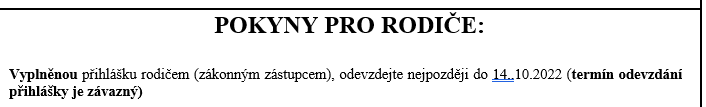 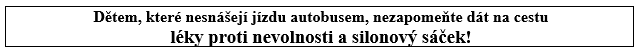 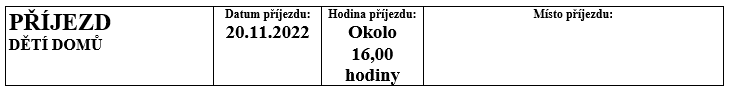 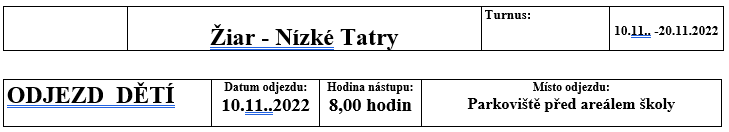 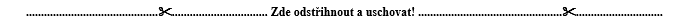 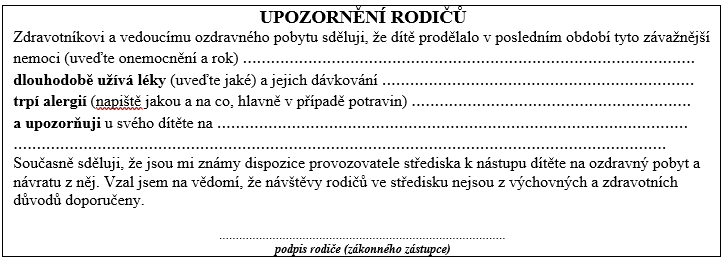 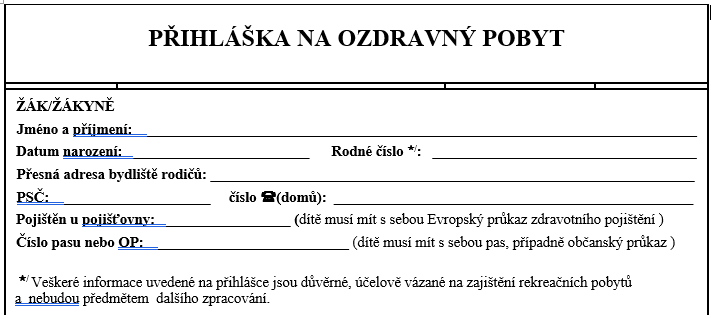 